Giaus Gracchus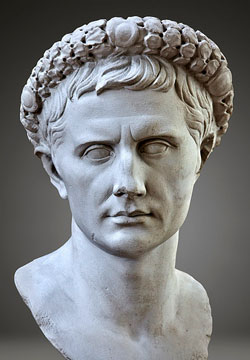 